Al Dirigente Responsabiledel Settore TecnicoPEC: comune.calendasco@legalmail.itRichiesta di CERTIFICATO di DESTINAZIONE URBANISTICA (art. 30 del DPR n. 380 del 6/06/2001 e s.m.i.)Il/la sottoscritto/a ………………………….……………………………………………………………………………………………………………………………………… nato/a a………………………….………………………………………………………………………..……………… il ……………………….…………………….…………….residente a………………………….…………………………………………………………………………………………………………………………………………………..invia/piazza/fraz………………………….……………………………………………………………………………………………….…………………………………………cod. fiscale………………………….………………………………..…………………………………………………………………………………………………………………in qualità di ………..……………………….…………………………………………………………..………………………………………………………………………………tel: ………………………….…………………………………………………e-mail: ………………………….…………………………………………………………………………………………………………………………………………………………pec: ………………………….………………………………………………………………………………………………………………………………………………………………CHIEDEuna il certificato di destinazione urbanistica dei seguenti immobili  posti nel Comune di Calendasco,  ed identificato/i catastalmente al Foglio………………………….particella………………………….…………………………………………………………………………………………………………Foglio………………………….particella………………………….…………………………………………………………………………………………………………Foglio………………………….particella………………………….…………………………………………………………………………………………………………Foglio………………………….particella………………………….………………………………………………………………………………………………………… (opzionale)  si richiede la presente certificazione in esenzione dell’imposta di bollo imposta di Bollo per la seguente  motivazione ………………………….…………………………………………………………………………………………………………Alla presente si allegano:Estratto di mappa catastale con l’individuazione degli immobili (obbligatorio) Dichiarazione sostitutiva assolvimento imposta di Bollo Euro 16.00 per la presente richiesta (obbligatoria se dovuta)Dichiarazione sostitutiva assolvimento imposta di Bollo Euro 16.00 per la attestazione (obbligatoria se dovuta)Ricevuta di pagamento dei diritti di segreteria pari ad Euro 50,00; (obbligatorio) I diritti di segreteria possono essere pagati mediante: Versamento tramite bollettino postale su CCP 145252990 oppure Bonifico bancario presso la cassa di Risparmio di Parma e Piacenza Cod IBAN IBAN IT 10 X 06230 65220 000030059373; in entrambi i casi occorre indicare come causale: Diritti di segreteria attestazione CDU Fotocopia documento di identità del richiedente (obbligatoria)____________________________________________                           (luogo e data)___________________________________________________(Firma)Informativa privacy (D. Lgs. 196/2003)INFORMATIVA(Reg. UE 2016/679 e D.Lgs.196/2003, così come modificato ed integrato dal D.Lgs.101/2018)Tutti i dati personali sono trattati in conformità alle vigenti informative in materia di privacy, per il perseguimento delle finalità istituzionali del Comune, per la corretta gestione dei rapporti con l’interessato e connessi obblighi di legge. Il trattamento dei dati conferiti con la presente dichiarazione è finalizzato allo sviluppo del procedimento amministrativo di cui all’art. 30 del DPR n. 380 del 6/06/2001 e s.m.i. e per le attività ad esso correlate e conseguenti. Il conferimento dei dati è necessario per il corretto sviluppo dell’istruttoria e degli adempimenti procedimentali; il mancato conferimento di tutti o di alcuni di essi o la richiesta di cancellazione degli stessi comporta la chiusura d’ufficio del procedimento per l’impossibilità di svolgere l’istruttoria.  I dati possono essere trattati da soggetti autorizzati ed istruiti o da soggetti pubblici e privati che per legge o regolamento sono tenuti o possono conoscerli.  Il trattamento degli stessi sarà effettuato con modalità informatizzate e/o manuali. I dati saranno conservati per tempi compatibili con la finalità della raccolta e connessi obblighi di legge. Il dichiarante può esercitare i diritti previsti dall’ art. 7 del D. Lgs. 196/2003, avendo come riferimento il Comune di Calendasco.L’informativa completa relativa alla privacy può essere consultata sul sito istituzionale del Comune di Calendasco nell’apposita sezione dell’Amministrazione trasparente.Per presa visione e consenso.___________________________________________________                                        (Firma)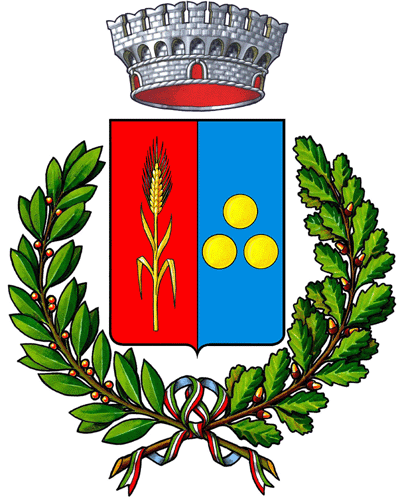 COMUNE DI CALENDASCOProvincia di PiacenzaSportello Unico per l’Edilizia – S.U.E.Via Mazzini 4, 29010 Calendasco – C.F. 00216710335tel. 0523.772722 - fax 0523.772744 – Pec: comune.calendasco@legalmail.ite mail: tecnico@comunecalendascopc.it